           ΘΕΜΑ: «Παράταση εκδήλωσης ενδιαφέροντος για την Ημέρα Διαλόγου με συμμετοχές μαθητών και μαθητριών και τίτλο :  ‘Σηματοδότες σε εφηβικά σταυροδρόμια»Σας ενημερώνουμε ότι παρατείνεται η καταληκτική ημερομηνία υποβολής αιτήσεων για συμμετοχή  στην Ημέρα Διαλόγου με τίτλο ‘Σηματοδότες σε εφηβικά σταυροδρόμια’  μέχρι 20 Απριλίου 2018  και επισυνάπτεται νέα φόρμα υποβολής αιτήσεων η οποία μπορεί να αποσταλεί με E-mail :Aνατολική Θεσ/νίκη : refedumak@kmaked.pde.sch.gr Δυτική Θεσ/νίκη : gragogis@dide-v.thess.sch.gr Περισσότερες πληροφορίες  για τα σχολεία  της Ανατολικής Θεσ/νίκης  στο Γραφείο Συντονισμού και Παρακολούθησης Εκπαίδευσης Προσφύγων Θεσ/νίκης τηλ. 2310474846/6973480333 κ. Χ. Τσιριγώτη και για τη Δυτική Θεσ/νίκη στο τμήμα Αγωγής Υγείας : 2310587994 /6977402310 κ. Χ. Χρηστίδου.Επισυνάπτεται η πρώτη ανακοίνωση  και νέα αίτηση συμμετοχής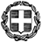 Ο Περιφερειακός Διευθυντής Εκπαίδευσης Κεντρικής ΜακεδονίαςΠαναγιώτης Ζ. Ανανιάδης